Publicado en 28003 el 21/04/2015 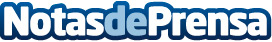 Toda la información para abrir una franquicia en un sencillo informeArgongra Geomarketing es una aplicación que ha sido diseñada para ofrecer, en un solo informe, todos los datos geoestadísticos necesarios a la hora de abrir una franquiciaDatos de contacto:Mª José García649863408Nota de prensa publicada en: https://www.notasdeprensa.es/toda-la-informacion-para-abrir-una-franquicia Categorias: Franquicias Marketing Emprendedores Restauración Consumo http://www.notasdeprensa.es